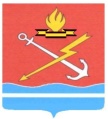 АДМИНИСТРАЦИЯ КИРОВСКОГО ГОРОДСКОГО ПОСЕЛЕНИЯ КИРОВСКОГО МУНИЦИПАЛЬНОГО РАЙОНА ЛЕНИНГРАДСКОЙ ОБЛАСТИП О С Т А Н О В Л Е Н И Еот 23 ноября 2023 года № 1192О внесении изменений в постановление администрации МО «Кировск» от 22 декабря 2022 года № 1295 «Об утверждении административного регламента по предоставлению  муниципальной услуги «Предоставление права на размещение нестационарного торгового объекта на территории Кировского городского поселения Кировского муниципального района Ленинградской области» и признании утратившим силу  постановления администрации МО «Кировск» от 08.07.2022 № 691»На основании Федерального закона от 27 июля 2010 года N 210-ФЗ "Об организации предоставления государственных и муниципальных услуг»,   с целью приведения в соответствие с Методическими рекомендациями по разработке административного регламента по предоставлению муниципальной услуги «Предоставление права на  размещение нестационарного торгового объекта на территории муниципального образования Ленинградской области», одобренными  протоколом комиссии по повышению качества и доступности предоставления государственных и муниципальных услуг в Ленинградской области от 15.09.23 года № 03.1.1.-14-261/2023, п о с т а н о в л я е т: 1. Внести следующие изменения в постановление администрации МО «Кировск» от 22 декабря 2022 года № 1295 «Об утверждении административного регламента по предоставлению  муниципальной услуги «Предоставление права на размещение нестационарного торгового объекта на территории Кировского городского поселения Кировского муниципального района Ленинградской области» и признании утратившим силу  постановления администрации МО «Кировск» от 08.07.2022 № 691» (далее – Постановление):1.1. пункт 1.2. приложения к Постановлению изложить в новой редакции:«1.2. Заявителями, имеющими право на получение муниципальной услуги, являются:- юридические лица, выписка ЕГРЮЛ которых содержит сведения о видах экономической деятельности заявителя, соответствующих заявленной специализации НТО;- индивидуальные предприниматели (в том числе индивидуальные предприниматели, применяющие специальный налоговый режим «Налог на профессиональный доход») выписка ЕГРИП которых содержит сведения о видах экономической деятельности заявителя, соответствующих заявленной специализации НТО;- физические лица, применяющие специальный налоговый режим «Налог на профессиональный доход» (далее - самозанятые граждане).Представлять интересы заявителя имеют право:от имени юридических лиц:- лица, действующие в соответствии с законом или учредительными документами от имени юридического лица без доверенности;- представители юридических лиц в силу полномочий на основании доверенности или договора.от имени индивидуальных предпринимателей:- представители индивидуальных предпринимателей в силу полномочий на основании доверенности или договора.».1.2. В пункте 1.3. приложения к Постановлению слова «(далее – Реестр)» - исключить.1.3. Пункты 2.2.1 и 2.2.2 приложения к Постановлению изложить в новой редакции:«2.2.1. В целях предоставления муниципальной услуги установление личности заявителя может осуществляться в ходе личного приема посредством предъявления паспорта гражданина Российской Федерации либо иного документа, удостоверяющего личность, в соответствии с законодательством Российской Федерации.2.2.2. При предоставлении муниципальной услуги в электронной форме идентификация и аутентификация могут осуществляться посредством:1) единой системы идентификации и аутентификации или иных государственных информационных систем, если такие государственные информационные системы в установленном Правительством Российской Федерации порядке обеспечивают взаимодействие с единой системой идентификации и аутентификации, при условии совпадения сведений о физическом лице в указанных информационных системах;2) единой системы идентификации и аутентификации и единой информационной системы персональных данных, обеспечивающей обработку, включая сбор и хранение, биометрических персональных данных, их проверку и передачу информации о степени их соответствия предоставленным биометрическим персональным данным физического лица.».1.4. В абзаце четвертом пункта 2.6. приложения к Постановлению слова «временное удостоверение личности гражданина Российской Федерации по форме N 2П» заменить словами «временное удостоверение личности гражданина РФ по форме, утвержденной Приказом МВД России от 16.11.2020 № 773».1.5. В подпункте 2) пункта 2.6. слово «государственной» заменить на слово «муниципальной»; слово «удостоверенную» заменить на слово «удостоверенный».1.6. Пункт 2.6. приложения к Постановлению дополнить пунктом 2.6.1. следующего содержания:«2.6.1. При планировании размещения нестационарного торгового объекта в охранной зоне водопроводных, канализационных, электрических, кабельных сетей связи, трубопроводов, магистральных коллекторов и линий высоковольтных передач необходимо согласование размещения НТО с собственниками соответствующих сетей».1.7. В пункте 3.1.3.2  приложения к Постановлению: абзац 1 действие: дополнить словами «, в течение не более 1 (одного) рабочего дня;»; абзац 2 действие: дополнить словами «, в течение не более 8 (восьми) рабочих дней;абзац 3 действие: дополнить словами «, в течение не более 1 (одного) рабочего дня.».1.8. В пункте 3.1.4.2 приложения к Постановлению:абзац 1 действие: дополнить словами «,в срок установленный положением администрации о порядке проведения заседаний комиссии по вопросам размещения нестационарных торговых объектов.»;абзац 2 действие: дополнить словами: «, в срок установленный положением администрации о порядке проведения заседаний комиссии по вопросам размещения нестационарных торговых объектов.».1.9. В пункте  3.1.5.2. абзац 1 действие дополнить словами «в течение не более 1 (одного) рабочего дня.».1.10. подпункт 1) пункта 5.7 дополнить словами «муниципальными правовыми актами».1.11. В подпункте е) пункта 6.2 слова «(далее - ЭП);» - исключить.1.12. В приложении 1 к Административному регламенту  пункт 4 «4. Выписка из Единого государственного реестра юридических лиц или Единого государственного реестра индивидуальных предпринимателей (по желанию); - исключить.Пункт 5 считать пунктом 4.3. Настоящее постановление вступает в силу со дня  его официального опубликования и подлежит размещению на официальном сайте МО «Кировск».4. Контроль  за  исполнением настоящего постановления возложить на заместителя   главы   администрации    по    земельным    и     имущественным отношениям.Глава администрации                                                                        О.Н. КротоваРазослано: дело,   прокуратура,   ННГ+,   регистр НПА, отдел управления муниципальным имуществом